 Приложение 1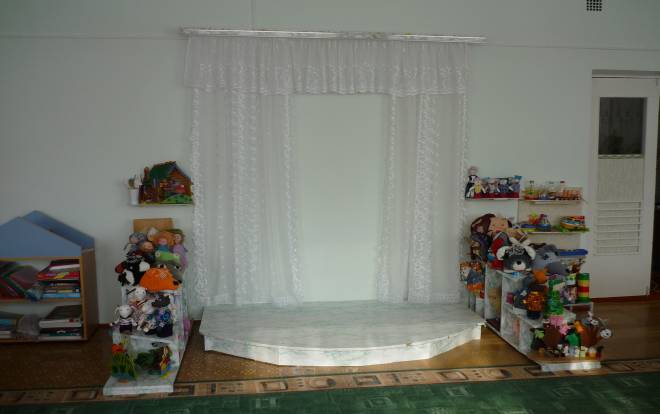 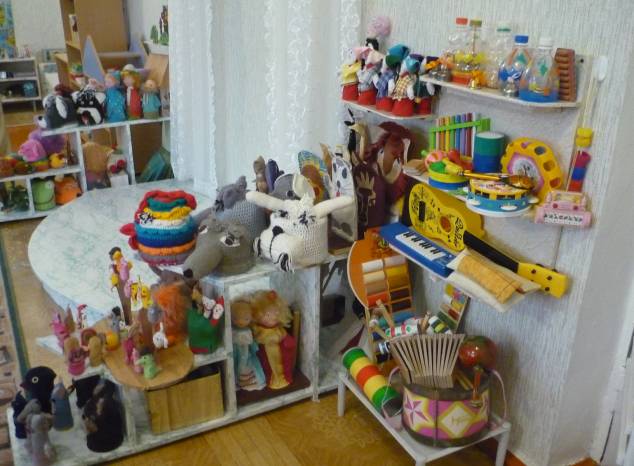 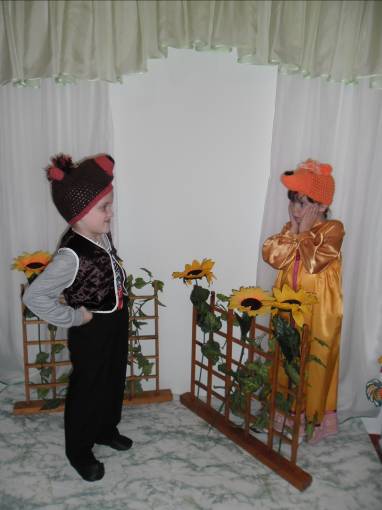 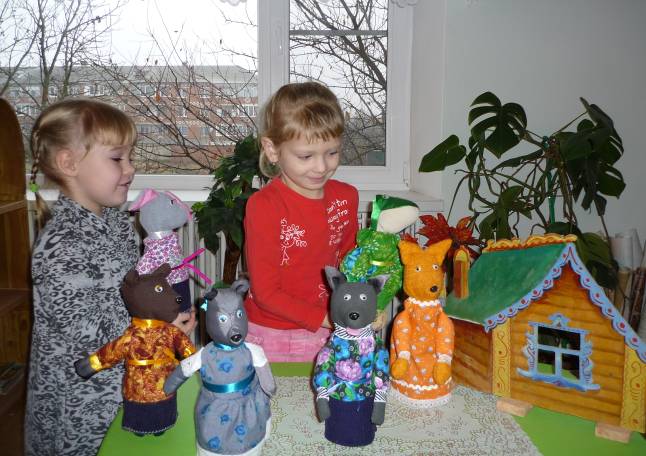 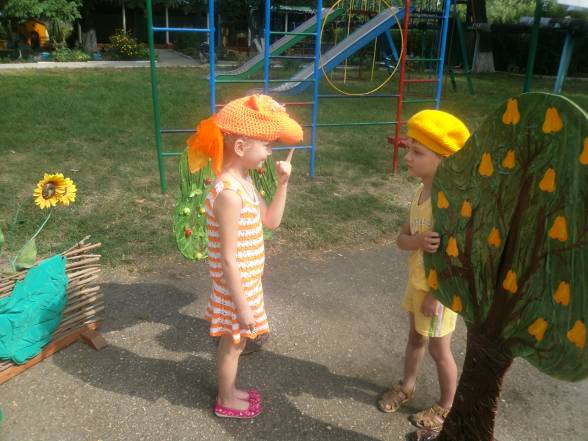 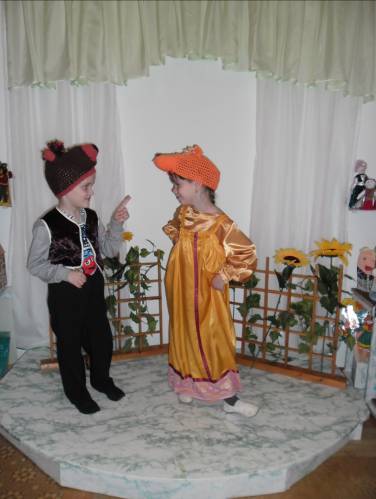 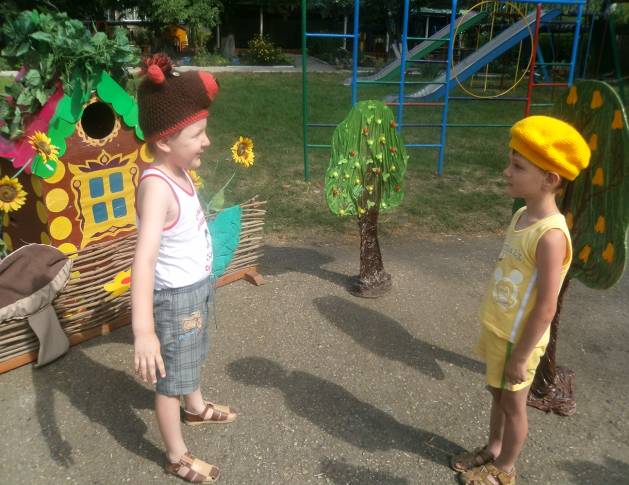 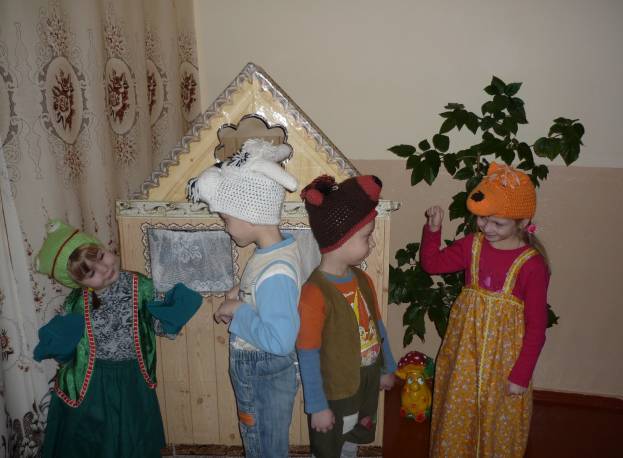 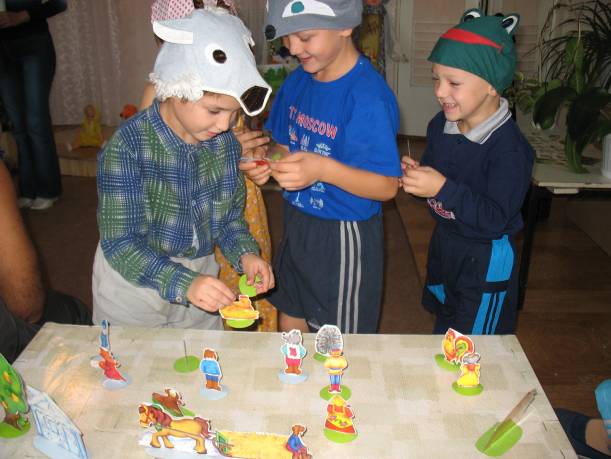 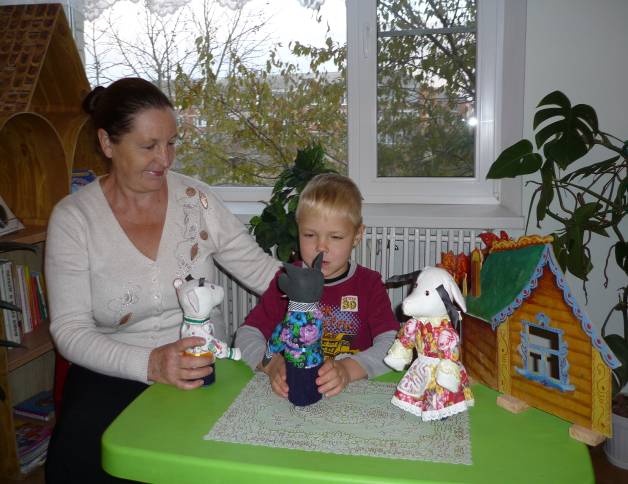 